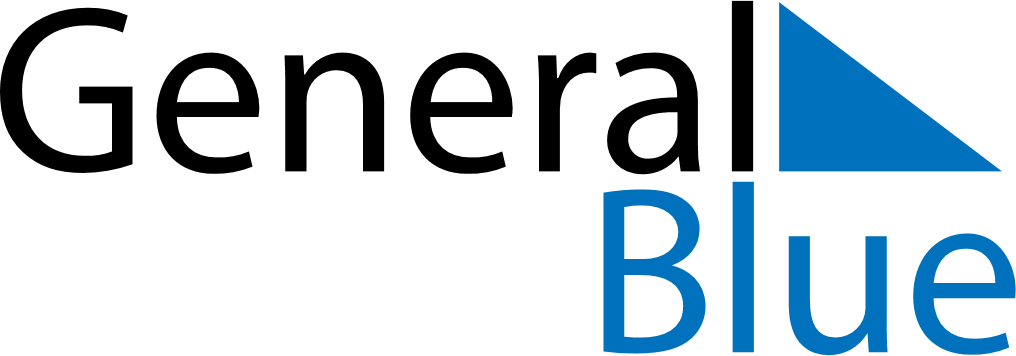 June 2022June 2022June 2022June 2022LuxembourgLuxembourgLuxembourgSundayMondayTuesdayWednesdayThursdayFridayFridaySaturday1233456789101011Whit Monday12131415161717181920212223242425L’anniversaire du Grand-Duc2627282930